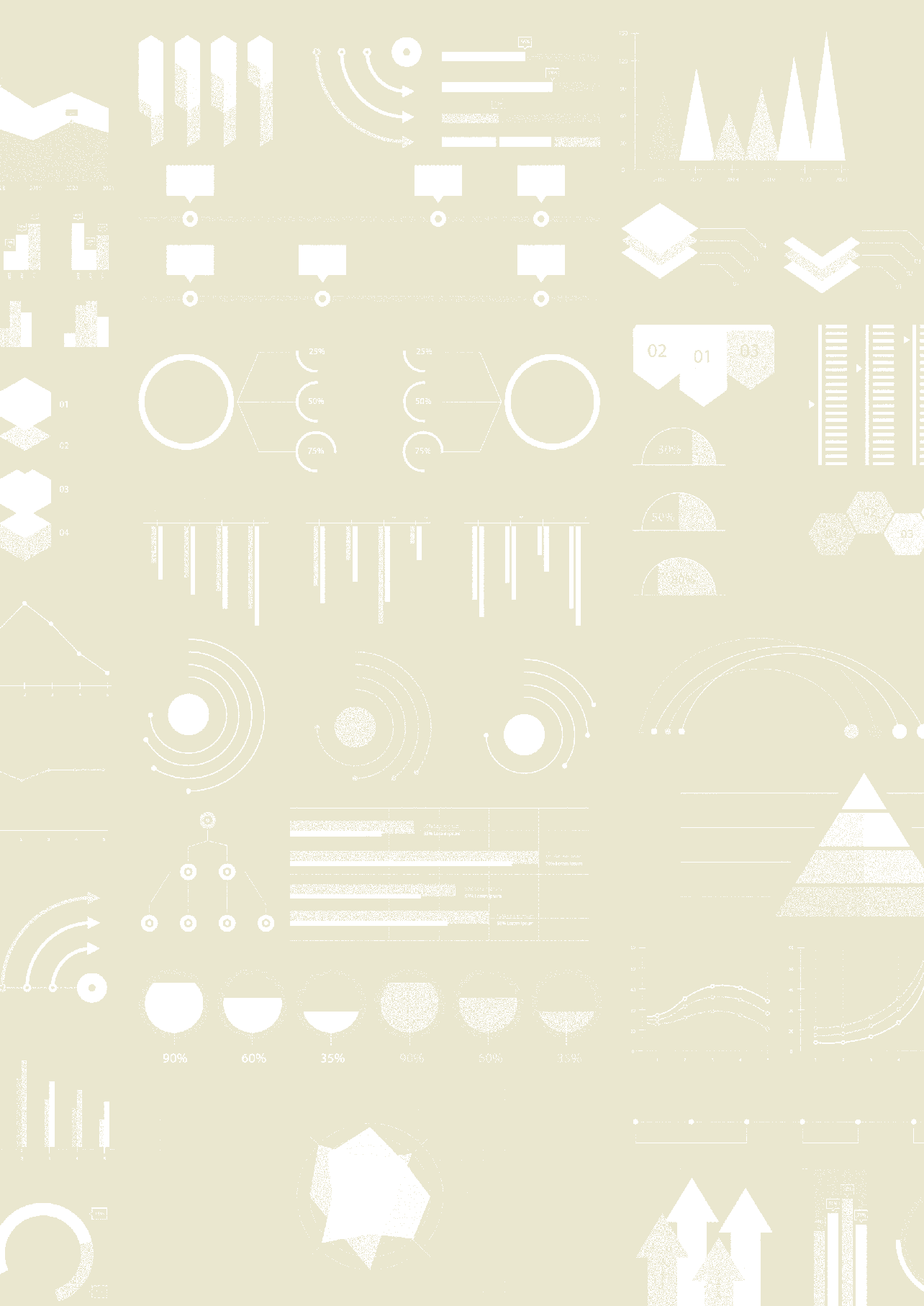 RELATÓRIO DECOLETA DE DADOS—PESQUIS ATIC OR G ANIZA ÇÕES SEM FINS L UCR A TIVOS 2022Relatório de Coleta de DadosTIC Organizações Sem Fins Lucrativos 2022Comitê Gestor da Internet no Brasil (CGI.br), por meio do Centro Regional de Estudos para o Desenvolvimento da Sociedade da Informação (Cetic.br) e do Núcleo de Informação e Coordenação do Ponto BR (NIC.br), apresenta o “Relatório de Coleta de Dados” da pesquisa TIC Organizações Sem Fins Lucrativos 2022. O objetivo do Relatório é informar características específicas da edição de 2022 da pesquisa, contemplando as eventuais alterações realizadas nos instrumentos decoleta, a alocação da amostra e as taxas de resposta verificadas.A apresentação completa da metodologia da pesquisa, incluindo os objetivos, os principais conceitos e definições e as características do plano amostral empregado, está descrita no “Relatório Metodológico”.Alocação da amostraA alocação da amostra é apresentada na Tabela 1.TABELA 1AMOSTRA PLANEJADA, POR REGIÃO, ATIVIDADE-FIM E PORTECONTINUA  CONCLUSÃOInstrumentos de coletaENTREVISTAS COGNITIVASNão foram realizadas entrevistas cognitivas para subsidiar a alteração de questionário na pesquisa TIC Organizações Sem Fins Lucrativos 2022.PRÉ-TESTESO questionário estruturado da pesquisa TIC Organizações Sem Fins Lucrativos 2022 foi submetido a um pré-teste, com o objetivo de verificar o processo de recrutamento dos entrevistados, a adequação das perguntas e o tempo de aplicação. Foram realizados oito pré-testes entre fevereiro e março de 2022, por telefone, com organizações de diferentes atividades-fim e portes, distribuídas em todas as regiões do país.ALTERAÇÕES NOS INSTRUMENTOS DE COLETAEm relação ao questionário da edição anterior da pesquisa, realizada em 2016, foram incluídas novas perguntas e alteradas ou excluídas perguntas já existentes.No módulo A do questionário, foi realizada uma alteração no enunciado da pergunta sobre os públicos que a organização tem como foco de trabalho, especificando casos em a organização não tem foco em um público específico. Nessa mesma pergunta, também foram adicionados novos públicos, incluindo população de baixa renda e dependentes químicos, e o item “outro” foi substituído por “algum outro público quenão citei”. Além dessa, a pergunta sobre a organização manter colaboração com outras sofreu uma modificação, sendo adicionados dois itens: “com outras organizações do mesmo município” e “com outras organizações de outros municípios e estados”.No módulo B, as perguntas sobre o uso de computadores e celulares foram alteradas e passaram a compor uma pergunta única sobre o uso dos seguintes dispositivos: computadores de mesa, notebooks, tablets e celulares. A pergunta sobre a propriedade– da organização ou pessoal – dos celulares foi alterada, incorporando-se todos os dispositivos mencionados pelo entrevistado. Algumas mudanças foram realizadas nos itens das perguntas sobre uso da Internet, como inclusão de “serviços” no item “vender produtos e serviços”, e na pergunta sobre acesso a sites de governo, em que se optou pela exclusão dos itens “consultar PIS/Pasep [Programa de Integração Social/Programa de Formação do Patrimônio do Servidor Público] e FGTS [Fundo de Garantia do Tempo de Serviço] da organização” e “enviar relatórios e documentos de prestação de contas com o governo”. Ademais, o item “realizar convênios com o governo” foi substituído por “captar recursos governamentais”. Houve alteração nos itens sobre perfil ou conta própria em plataformas ou redes sociais online. Também houve alteração em alguns itens na pergunta sobre atividades realizadas nas redes sociais online e inclusão de novos itens, como “postar publicações e estudos próprios ou de terceiros”, “postar informações institucionais sobre a organização como contato e endereço”, “recrutar voluntários”, “fazer lives ou transmissões online em tempo real de eventos como sessões, palestras, reuniões”, “divulgar vídeos ou áudios de atividades realizadas” e “postar fotos de atividades realizadas”. De maneira semelhante, foram incluídos itens na pergunta sobre os recursos disponibilizados no website, como “lives ou transmissões online em tempo real de eventos como sessões, palestras, reuniões”, “vídeos, áudios ou podcasts”, “informações institucionais sobre a organização como contato e endereço”, “ferramenta de busca nos conteúdos do website”, “link para perfil da organização nas redes sociais” e “cadastro de usuários para envio de boletins de notícias”.Nesse módulo, foram incluídas as perguntas sobre: a existência de Wi-Fi e a oferta de Wi-Fi gratuito para o público, o uso de aplicativo para gerenciar informações de clientes, o pagamento por anúncios na Internet e a oferta de aplicativo para telefone celular ou tablet. Além disso, foram retiradas as perguntas sobre os motivos de a organização não usar computador, o número de pessoas remuneradas e que trabalham voluntariamente que utilizaram computador e Internet, os motivos de a organização utilizar computador e celular, a frequência de postagem de conteúdo em redes sociais online e a contribuição do uso do computador e da Internet para as atividades da organização.No módulo C, foram alteradas as faixas das velocidades de conexão utilizadas. Foram incluídas perguntas sobre o tipo de software utilizado e o pagamento por serviços em nuvem. Foram excluídas perguntas sobre posse de computadores próprios, número de computadores próprios, condição (novo ou usado) desses computadores e introdução de software novos.Por fim, no módulo D, a pergunta sobre a realização de suporte técnico para manutenção e reparo dos computadores da organização foi substituída pela pergunta sobre os serviços, como reparo e manutenção dos equipamentos, suporte técnico para sistema interno, desenvolvimento de website, instalação e reparo da infraestrutura elétrica e redes e perfis ou contas da organização nas redes sociais(se foram prestados por pessoas remuneradas, voluntários da organização ou prestador de serviço terceirizado). Foram adicionadas perguntas sobre a existência de área ou pessoa responsável por procedimentos e políticas para coleta, armazenamento e uso de dados pessoais ou pela implementação das diretrizes da Lei Geral de Proteção de Dados Pessoais (LGPD) e a contratação serviços de terceiros, como consultoria ou assessoria, para auxiliar a organização com o tema de privacidade, proteção de dados e adequação à LGPD. Também foi adicionada uma pergunta sobre os recursos oferecidos pelo website da organização, como política de privacidade da organização, que informa como os dados pessoais são tratados por ela, nome e contato do encarregado ou do comitê encarregado de proteção de dados ou DPO, política de segurança da informação e canal de atendimento para os titulares dos dados tirarem dúvidas e exercerem seus direitos previstos na LGPD. Foram incluídas perguntas sobre o oferecimento de treinamento interno e o pagamento de curso externo para desenvolver ou melhorar as habilidades em informática e no uso de computadores e Internet e os conhecimentos sobre privacidade e proteção de dados pessoais. Além disso, foi adicionada uma pergunta sobre a periodicidade do recebimento de doações voluntárias de pessoas físicas. Por fim, foi excluído o item “contribuições sindicais” da pergunta sobre origem de recursos, em função da exclusão de sindicatos da amostra.TREINAMENTO DE CAMPOAs entrevistas foram realizadas por uma equipe de entrevistadores treinados e supervisionados. Esses entrevistadores passaram por treinamento básico de pesquisa, treinamento organizacional, treinamento contínuo de aprimoramento e treinamento de reciclagem. Além disso, houve um treinamento específico para a pesquisa TIC Organizações Sem Fins Lucrativos 2022, que abarcou a abordagem ao público respondente, o instrumento de coleta, os procedimentos e as ocorrências de campo.A equipe do projeto também teve acesso ao manual de instruções da pesquisa, que continha a descrição de todos os procedimentos necessários para a realização da coleta de dados e o detalhamento dos objetivos e da metodologia da pesquisa, a fim de garantir a padronização e a qualidade do trabalho. Ao todo, trabalharam na coleta de dados 56 entrevistadores, dois supervisores e um auxiliar.Coleta de dados em campoMÉTODO DE COLETAAs organizações foram contatadas por entrevista com questionário estruturado, baseado na técnica de entrevista telefônica assistida por computador (em inglês, computer-assisted telephone interviewing [CATI]). As entrevistas para aplicação dos questionários tiveram duração aproximada de 41 minutos.Em todas as organizações pesquisadas, buscou-se entrevistar o principal gestor (diretor, presidente, ou membro executivo do conselho), ou seja, a pessoa que conheça a organização como um todo, tanto no que diz respeito às capacidades administrativas e financeiras, quanto à capacidade de TI e acesso e uso das TIC.DATA DE COLETAA coleta de dados da pesquisa TIC Organizações Sem Fins Lucrativos 2022 ocorreu entre fevereiro e julho de 2022.PROCEDIMENTOS E CONTROLE DE CAMPODiversas ações foram realizadas a fim de garantir a maior padronização possível na forma de coleta de dados. Assim, é definido um sistema de controle de ocorrências que permite a identificação e o tratamento diferenciado de algumas situações na coleta de dados, bem como a ajuda a controlar o esforço realizado para obtenção das entrevistas. As ocorrências observadas durante a coleta de dados e o número de casos no final dessa etapa estão na Tabela 2.TABELA 2OCORRÊNCIAS FINAIS DE CAMPOForam registradas ocorrências referentes a cada ligação ou tentativa de contato com as organizações, segundo os procedimentos expostos na Tabela 2. Tais ocorrências puderam ser acompanhadas por meio do histórico detalhado de ligações, a partir de controles semanais contendo um resumo da quantidade de organizações por última ocorrência em cada estrato. Os demais controles semanais continham informações sobre a quantidade de entrevistas realizadas e faltantes por estrato, além da quantidade de contatos disponíveis, usados e que ainda não haviam sido contatados nenhuma vez.De forma concomitante à coleta de dados, uma equipe de pesquisadores ficou dedicada ao trabalho de busca ativa de contatos para os casos nos quais não foi possível contatar as organizações a partir dos telefones que constavam nas listagens. Para esse trabalho, foram adotados procedimentos de busca na Internet e confirmação de números de telefone com base em informações presentes no cadastro sobre as organizações de interesse. Essa etapa incluiu ações como buscas em websites oficiais das organizações; buscas em outras páginas oficiais das organizações, para aquelas organizações que não possuíam websites próprios; busca de telefones alternativos ao contatar outras organizações; e buscas em redes sociais, como Facebook, Instagram e LinkedIn, por meio dos nomes das organizações e endereços.RESULTADO DA COLETAAo todo, a TIC Organizações Sem Fins Lucrativos 2022 abordou 28.283 organizações sem fins lucrativos, alcançando aproximadamente 6% de taxa de resposta. Assim, um total de 1.520 de entrevistas foram realizadas (Tabela 3).TABELA 3TAXA DE RESPOSTA, POR REGIÃO, ATIVIDADE-FIM E PORTEAmostra planejadaRegiãoNorte519RegiãoNordeste605RegiãoSudeste1 211RegiãoSul606RegiãoCentro-Oeste519Amostra planejadaAtividade-fimAssociações patronais e profissionais350Atividade-fimCultura e recreação350Atividade-fimEducação e pesquisa350Atividade-fimDesenvolvimento e defesa de direitos700Atividade-fimReligião350Atividade-fimSaúde e assistência social700Atividade-fimHabitação10Atividade-fimMeio ambiente350Porte0 pessoas ocupadas1 298PorteDe 1 a 2 pessoas ocupadas641PorteDe 3 a 9 pessoas ocupadas638PorteDe 10 a 49 pessoas ocupadas466PorteDe 50 a mais pessoas ocupadas417Ocorrências finaisQuantidade de casosTaxaEstabelecimento não encontrado (telefone não atende, telefone ocupado, sinal de fax, secretária eletrônica/ caixa postal, não foi possível completar a ligação, telefone fora de área ou desligado)6673%Não elegível4 88023%Não respondeu a pesquisa (excesso de discagem ou prazo para contato foi excedido)7 34135%Número inválido3 84118%Realizada1 5207%Recusa1 3907%Telefone é válido, mas a entrevista não foi realizada1 3627%Total geral21 001100%Taxa de respostaRegiãoNorte5%RegiãoNordeste4%RegiãoSudeste6%RegiãoSul6%RegiãoCentro-Oeste6%Atividade-fimAssociações patronais e profissionais6%Atividade-fimCultura e recreação5%Atividade-fimEducação e pesquisa6%Atividade-fimDesenvolvimento e defesa de direitos4%Atividade-fimReligião5%Atividade-fimSaúde e assistência social7%Atividade-fimMeio ambiente8%Atividade-fimHabitação15%Atividade-fimOutros3%Porte0 pessoas ocupadas3%PorteDe 1 a 2 pessoas ocupadas4%PorteDe 3 a 9 pessoas ocupadas8%PorteDe 10 a 49 pessoas ocupadas8%PorteDe 50 a mais pessoas ocupadas8%